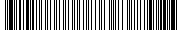 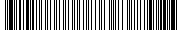 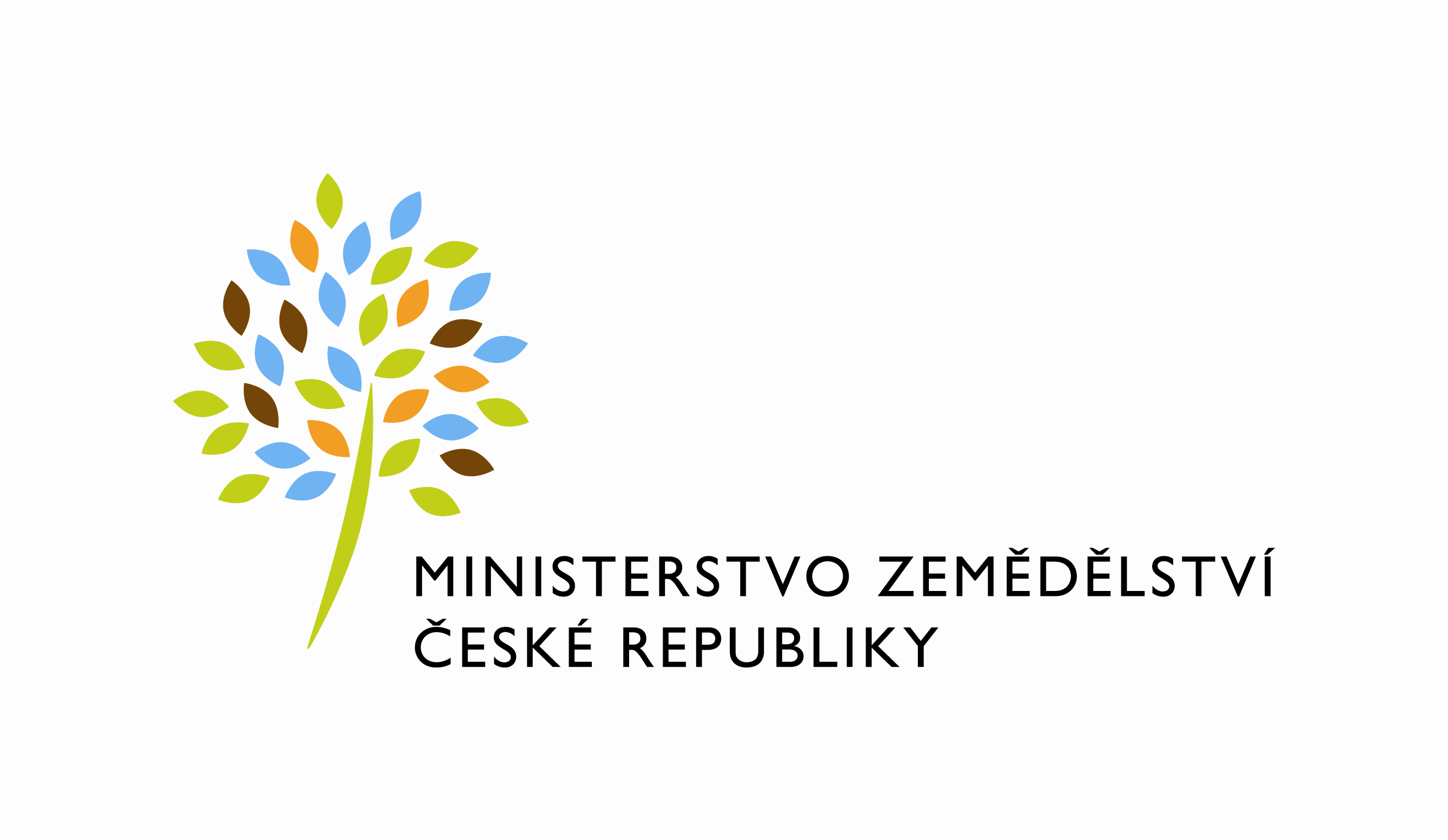 adresa: Těšnov 65/17, Nové Město, 110 00 Praha 1DATUM: 25. 8. 2021Prodloužení termínu dodání objednávky č. 4500136288 k PZ_PRAIS II_2021_No609_EZP_změna komunikaceVážený pane xxx,dovoluji si Vás tímto informovat o prodloužení termínu objednávky č. 4500136288 k PZ 609 PZ_PRAIS_II_2021_No609_EZP_zmena_komunikace_IS_EZP_s_eSPIS z aktuálního termínu 23.8.2021 na nový termín 30.09.2021. Zdůvodnění:Důvodem tohoto prodloužení je vytvoření dostatečného časového rámce pro obnovu testovacího prostředí IS EZP a IS eSPISu, které je po masivním kybernetickém útoku zaměřeném na počítačovou síť města Olomouc v současné době mimo provoz. Vzhledem k tomu, že řešení je primárně určeno IS eSPIS Olomouc, je žádoucí funkční testování realizovat právě na tomto systému.Termín 30.09.2021 byl stanoven na základě dohody projektových manažerů MZe a O2ITS.S pozdravemPřílohy:útvar: Odbor informačních a komunikačních technologiíČíslo útvaru: 11150VÁŠ DOPIS ZN.:	 ZE DNE:	 SPISOVÁ ZN.:	 74VD15544/2018-11153NAŠE ČJ.:	 MZE-48864/2021-11152VYŘIZUJE:	Bc. Petra HonsováTelefon:	221811019E-MAIL:	Petra.Honsova@mze.czID DS: 	yphaax8O2 IT Services s.r.o.Vážený panxxxZa Brumlovkou 266/2Michle140 00 Praha 4%%%el_podpis%%%Ing. Oleg Blaškoředitel odboruOtisk úředního razítka